«Математика и конструирование» Занятие  2 группа - 23.12.2020«Окружность. Деление окружности на равные части»Ход занятия:Теоретическая часть.Окружность — это линия на плоскости, каждая точка которой расположена на одинаковом расстоянии от центра окружности.Центр окружности чаще всего обозначают буквой  O .Радиус — это отрезок, который соединяет центр окружности и любую точку на ней.Круг – часть плоскости, ограниченная окружностью .            Диаметр (от греч. поперечник) - отрезок, соединяющий   две точки окружности и проходящий через центр.   Практическая часть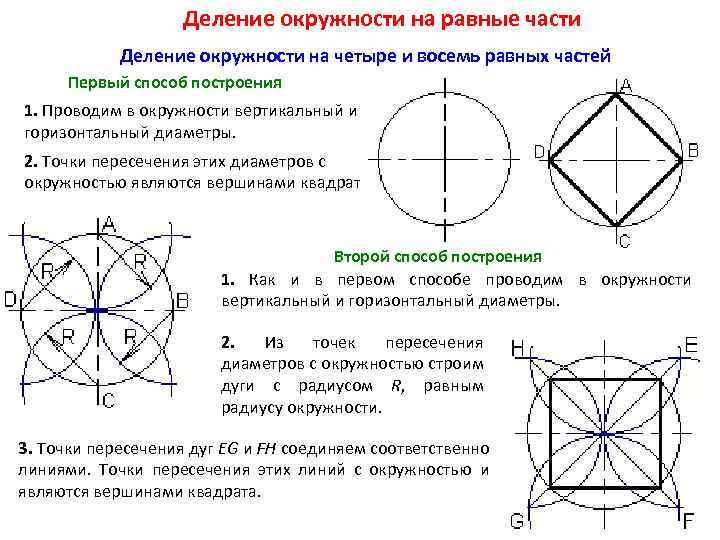 Деление окружности на 6 равных частей.	Для деления окружности на шесть равных частей надо:Провести диаметр.Отметить точки пересечения окружности и диаметра точками 1 и 4.Провести с центром в точке 1  окружность (можно только часть окружности) с радиусом равным радиусу первой окружности.Провести с центром в точке 4  окружность (можно только часть окружности) с радиусом равным радиусу первой окружности.Отметить точки пересечения окружностей 2,3,5,6.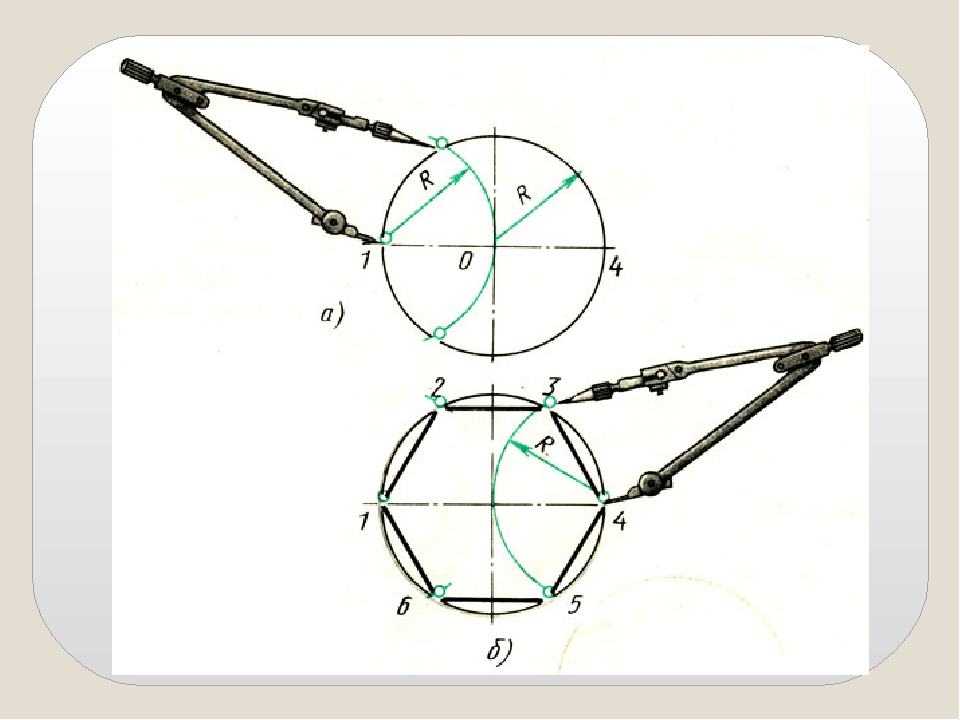 3.Творческое задание1.Начерти на листе бумаге или в тетради окружность . Разделите на 6 частей. Проведите из каждой точки на окружности полуокружность  с радиусом как у первой окружности. Раскрась получившийся узор, можешь добавить другие элементы.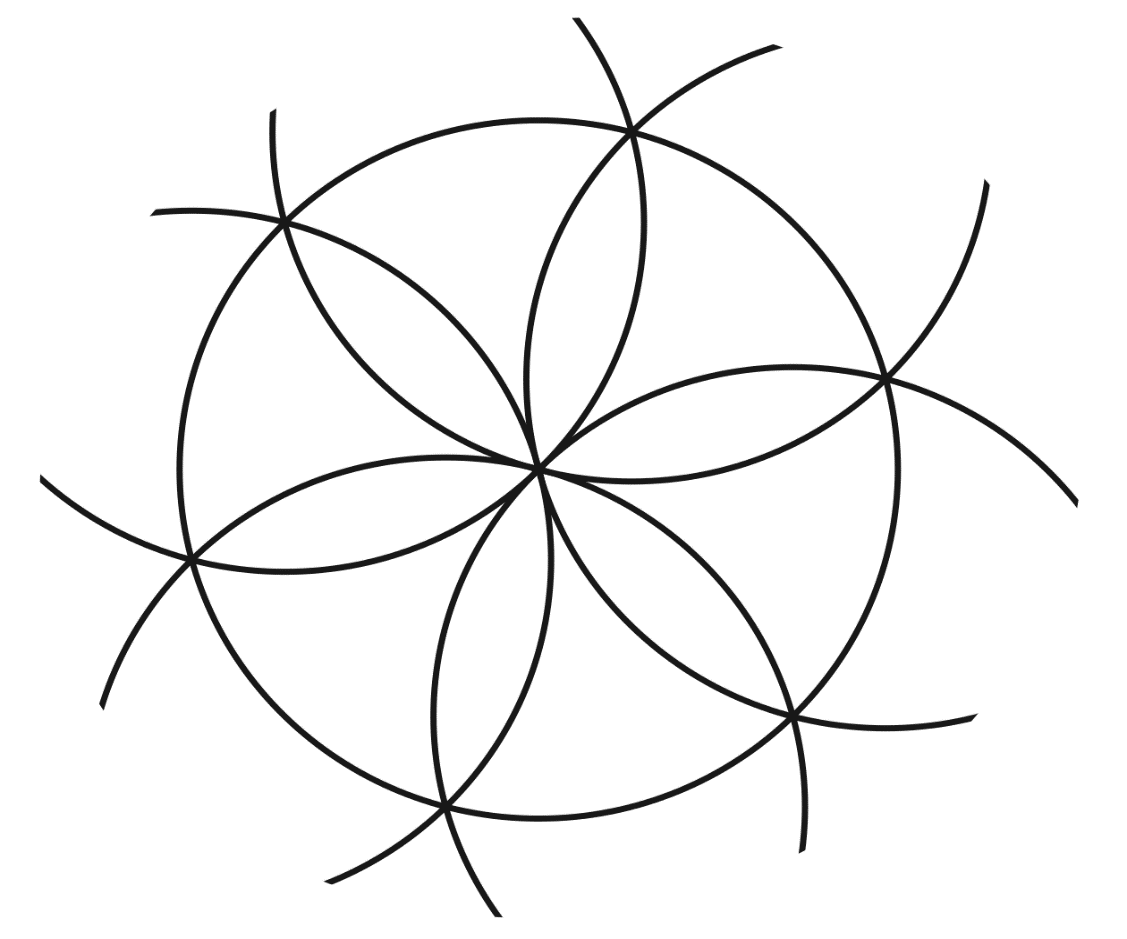 Из приведенных ниже фигур (треугольник, круг, конус, куб, звезда) дорисовать к каждой определенные элементы таким образом, чтобы превратить ее в вещь или существо, связанные с Новым годом. Например, куб можно превратить в коробку с подарком, конус – в новогоднюю елку и т. п.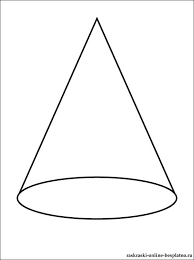 